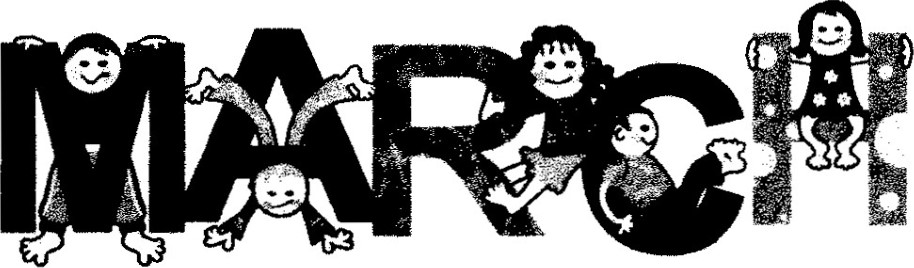 OHIO FAMILY & CHILDREN FIRST COORDINATORS ASSOCIATIONEXECUTIVE COMMITTEE MINUTES MARCH 15, 2019Present: Gretchen Behimer (Clermont), Chad Hibbs (OFCF), Cindy Davis (Washington), Leslie Crew (Clark), Gerri Pegues, (Montgomery), Jennifer Coleman (Madison), LydiaTolbert (Wood), Kanda Benner (Morrow), Sue Giga (OFCFCA) and Janice Houchins (Stark- by phone)Gretchen Behimer called the meeting to order at 10:05am. There were no changes to the agenda or minutes. Kanda Benner made a motion to approve minutes from the January meeting and Cindy Davis seconded. Motion approved.Chad provided state updates. Everyone thanked Chad for the Ohio Family and Children First Transition Manual presented to the Governor's office. Everyone thought it was well written and very helpful.Chad indicated the state office is looking to revisit the 2014 Capacity Study from OSU. They will look to see if there might be any opportunities to increase capacity for FCFC moving forward.Strong Families/ Safe Communities RFP was recently released, and proposals will be due 5/31/19. The maximum request is $325,000, must be a multi-county proposal. Questions will be taken and posted until 4/12/19. Currently there are 12 projects funded throughout the state. Chad recommended folks pay attention to Section E.March 25-28 is the Early Childhood Conference at Easton — capacity for up to 700 attendees.The GFMS portal is expected to open in early to mid-April and it will be necessary to again complete an application. Completion of the application will be necessary in order to receive any 2020 funding.The OCBF application is due April 19. Chad reminded everyone that there will not be a separate process for identifying Administrative Agent. Regional staff will reach out to those counties who have not yet utilized 50% of their FCSS dollars, to gain an understanding of their anticipated expenses and possibility of return to state for redistribution.In SFY19, thirty-one applications have been approved for Crisis TANF funding.1Chad said OFCF was having conversations with Ohio Department of Developmental Disabilities about developing trauma-informed care training specifically for FCFCs.The governor's state budget has been released. Twenty-five million have been identified for FCFCs to assist with multi-system youth involved in the child protection services system. Chad will be sorting through the budget. More information to follow.OhioMHAS and DODD have released the new Strong Families Safe Communities funding application. The application is due May 31, 2019 with awards announced after July 1, 2019. Any application must be a multi-county application with cooperation from at least one of those county FCFCs.Gretchen asked if, when sending information to the Executive Committee, she should send it to the representatives' alternates. The group thought the information should go to the representatives and that the representatives can forward it to the alternates if necessary. Gretchen also indicated that she would be getting new coordinator information on a regular basis from the OFCF. There is a new document with Home Visiting Recommendations. The group briefly discussed a few of the recommendations. Jane (Franklin) was on the committee that developed the recommendations.Kanda (Morrow) presented the fiscal report. There were only a few transactions in the month. One thousand dollars had been sent to Advocates for Ohio's Future. She is still working on collecting annual meeting registration fees from several counties. Requests for association dues were sent out, along with information about the benefits of joining. Current balance is $26,844.09.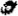 Cindy said her county was thinking of starting "Handle with Care". Leslie said this program was being used in her county. The program involves alerting school personnel when a child has experienced a traumatic event. Information was distributed. If interested, google "Handle with Care" for additional information.In reference to the 2019 Annual Meeting, information about the costs at several locations was shared and discussed. Gerri said a second phone meeting, for the Annual Meeting Committee, was being arranged. She will share this information with the committee members. Gerri noted several sub-committees had been formed: registration, location, agenda, and speakers. Leslie noted that the Professional Development Committee would be working with OFCF staff to target needs and opportunities. Cindy agreed to send out a survey that would benefit both committees when committee chairs get her information about what to include.Several agenda items for the April meeting were discussed, including budget updates, committee reports, and information about Strong Families/Safe Communities Grant programming. Sue agreed to present information about services she could provide for local councils. Agenda suggestions for future meetings included: Sarah Buffie, "Hidden in Plain Sight", Amy Swanson (United Health Care), Lindsay Williams (OCTF), Carla Carpenter (JFS-Office of Family & Children).2Several other things, of interest to committee members, were briefly discussed. Topics included: home-based intervention, home visiting provider models, administrative agent models, audit costs, and handling refunds from provider funded with FCSS dollars.There being no additional business, the meeting adjourned.Respectfully submitted:	Date:5/ 17/19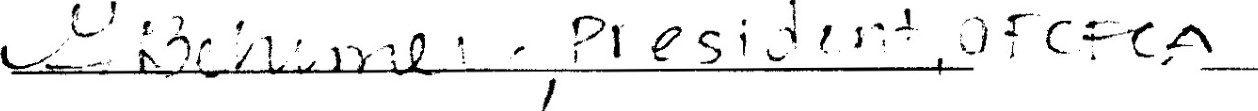 G Pegues, Vice-President, OFCFCA  5/17/19The next State meeting is on April 26, 2019 (10:00). The meeting's location is:1907 Leonard Avenue (Suite 150) Columbus, Ohio 43219.The next Executive Committee meeting is on May 17, 2019 (10:00). The meeting's location is:2760 Airport DriveColumbus, Ohio 43219